Sri Sathya Sai Palliative Care Center - PuttaparthiDoctor Notes			Patient ID:NotesTreatmentDate: 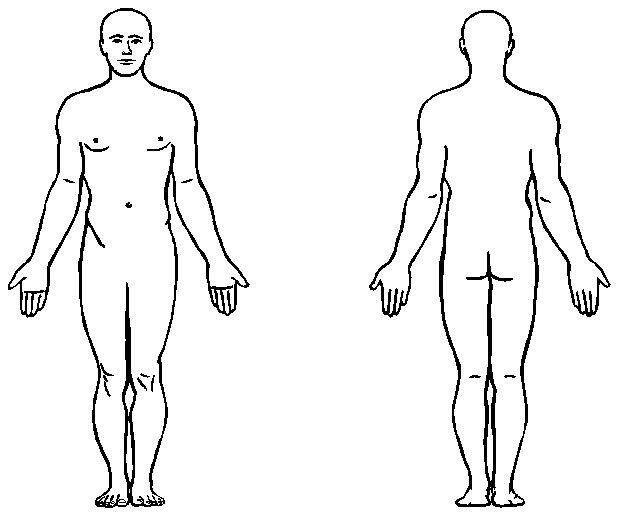 